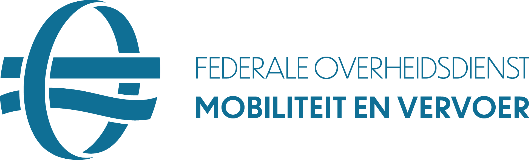 Certificatie van Zeevarenden Antwerpen (STCW)  Posthoflei 5, 2600 Berchem, België tel. +32 (0)3 286 68 90 e-mail: stcw95@mobilit.fgov.be  Section for administrationCertificatie van Zeevarenden Antwerpen (STCW)  Posthoflei 5, 2600 Berchem, België tel. +32 (0)3 286 68 90 e-mail: stcw95@mobilit.fgov.be  stamnr koopvaardijCertificatie van Zeevarenden Antwerpen (STCW)  Posthoflei 5, 2600 Berchem, België tel. +32 (0)3 286 68 90 e-mail: stcw95@mobilit.fgov.be  Aanvraag voor registratie zeevarende en Belgisch zeemansboekAanvraag voor registratie zeevarende en Belgisch zeemansboekAanvraag voor registratie zeevarende en Belgisch zeemansboek Registratie zeevarende Eerste zeemansboek Vervanging zeemansboekPersoonsgegevensPersoonsgegevensFamilienaamVoorna(a)m(en)Geboorteland en -plaats Geboortedatum (dd.mm.jjjj)NationaliteitAdres: Straat, nummerPostcode, gemeente, landE-mail-adres Registratiegegevens Zeeman Registratiegegevens Zeeman Registratiegegevens Zeeman Geslacht   mannelijk   vrouwelijkLengte (cm)Kleur ogenKleur haarBijzondere kenmerken (littekens / tattoos)Bijlagen (kopieën of scans) Bijlagen (kopieën of scans) Bijlagen (kopieën of scans) Bijlagen (kopieën of scans) 1 recente pasfoto (JPEG of PNG)Medische keuring zeevarendenArbeidsovereenkomst scheepsdienst Belgisch zeeschipID-kaart of internationaal paspoortCert. Basic Safety Training – VI/1Handtekening en toelatingHandtekening en toelatingHandtekening zeeman:Datum aanvraag: (dd.mm.jjjj)12.10.2022Of handtekening “designated person werkgever”:Naam/stempel werkgever:F01-v11-NL-10.2022